GREAT NECK HISTORICAL SOCIETYP.O. Box 234483, Great Neck, New York 11023www.greatneckhistorical.orggreatneckhistorical@gmail.com(516) 288-6124BOARD OF DIRECTORS Alice KastenPresident Jay MancusExecutive Vice President Leila MattsonVP for HistoryChris SotoVP for MembershipLaura BardashTreasurer Mindy GreenbergTaiming PerlmanSecretariesValerie FeinmanAnn FinkelsteinCarol FrankMarc KatzHon. Robert A. Lincoln, Jr. Tony MarulliKaren Rubin Robert SchaufeldMischa Schwartz Martin SokolJoan Wheeler Regina GilPast President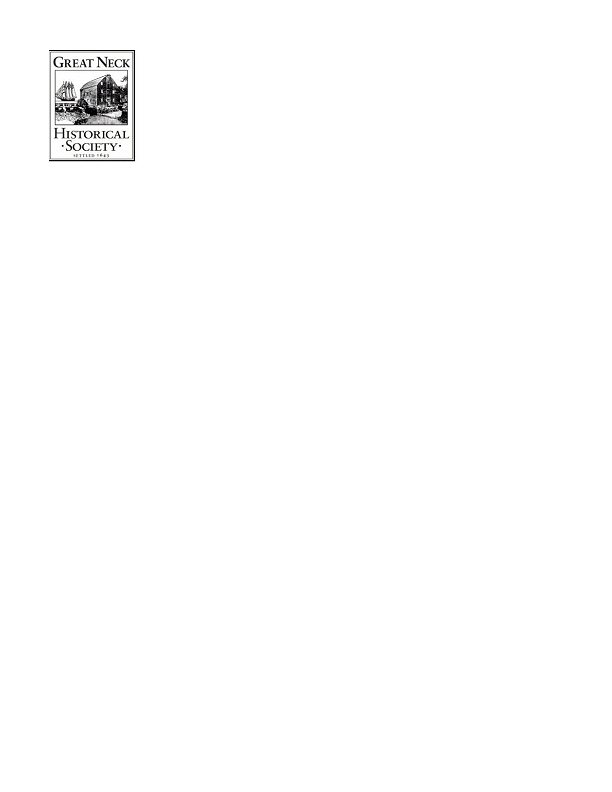 